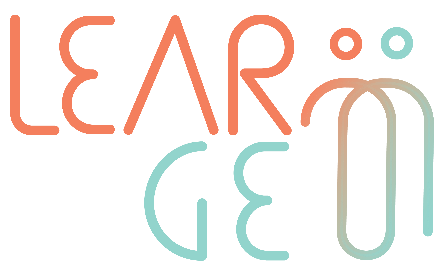 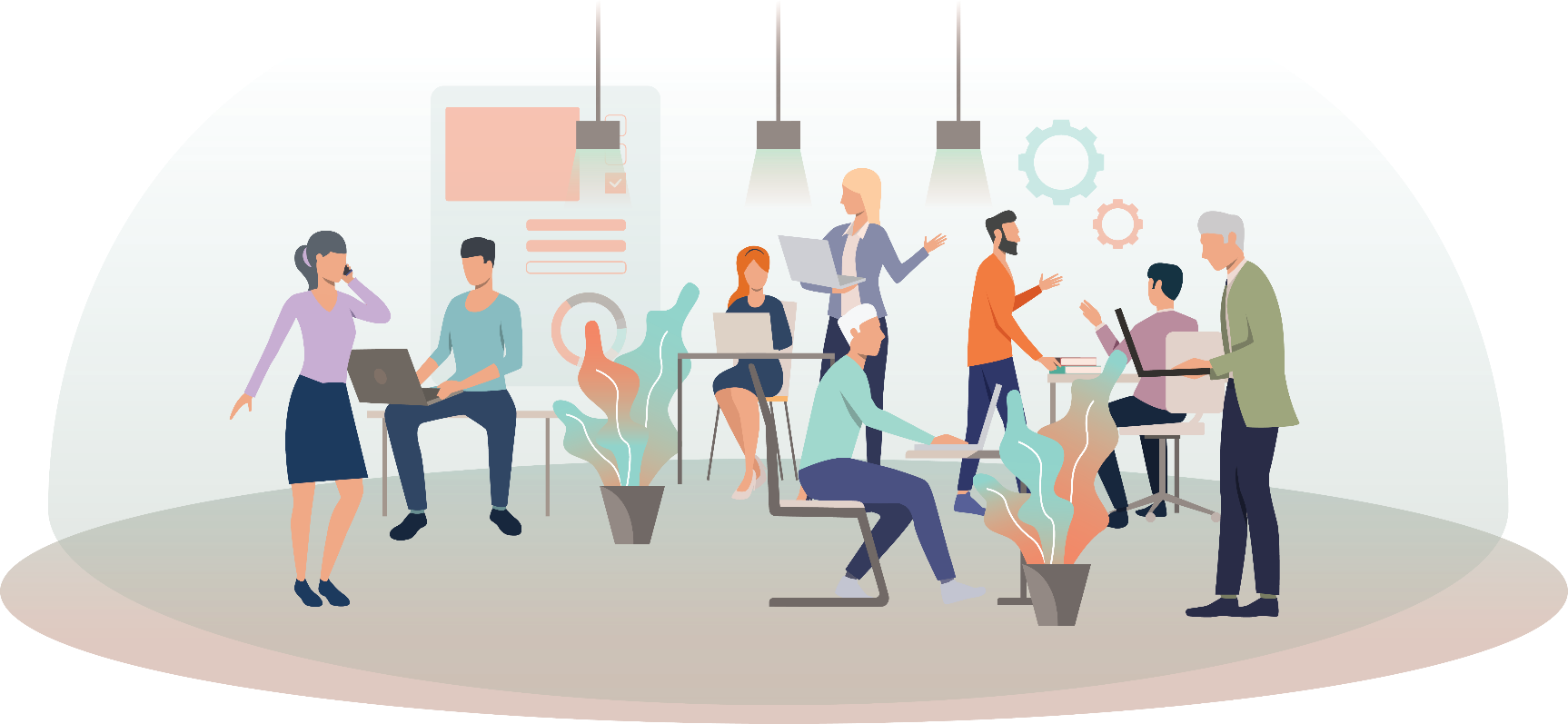 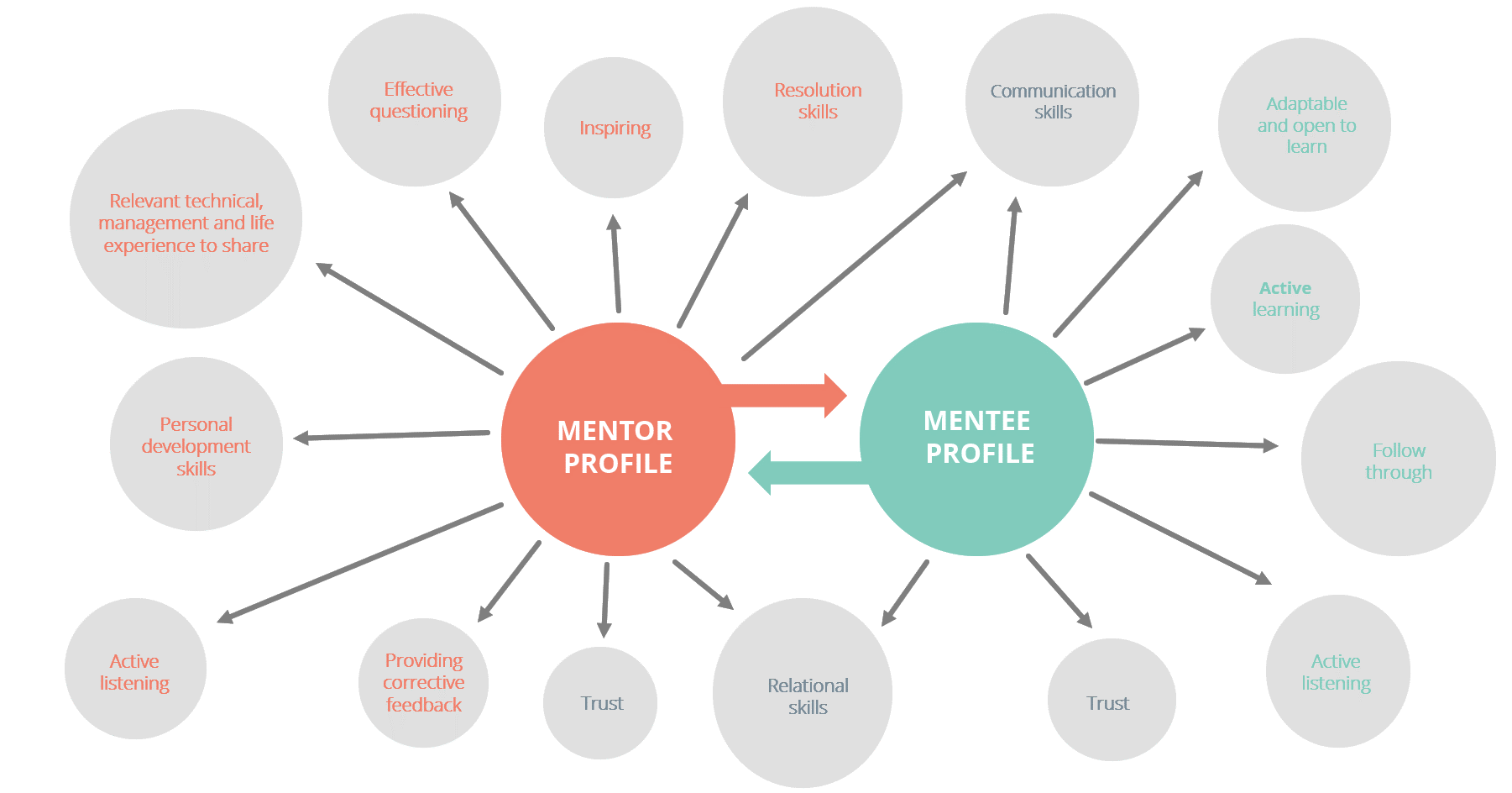 Таблица 1 – Умения, които мога да обясня или опиша(+ добавете още редове ако е необходимо)Таблица 2 – Умения, които не мога да обясня или опиша(+ добавете още редове ако е необходимо)Таблица 3 – Проверка на моите наставнически умения УмениеКратко описание УмениеКратко описание Профил на наставникаПрофил на наставлявания Знам достатъчно за наставничеството и за възможностите за подкрепа на другите да развиват своите компетенции Мога да вдъхновявам околните Мога да давам коригираща обратна връзка Мога ефективно да задавам въпроси  Мога да управлявам рискове Мога да оказвам подкрепа на другите, за да получат достъп и възможност за работа Притежавам определена експертиза, която мога да споделя с останалите  Обичам да уча и да развивам компетенциите си Имам голямо желание да трупам нови знания Аз съм човек, който много подкрепя и окуражава другите Имам отлични комуникационни умения Умея да слушам активно и ефективно да задавам въпроси Ценя отношенията, основани на довериеОсъзнавам важността да бъдеш наставляван Разбирам концепцията за активно слушане Аз съм човек, който учи активно Често поемам инициативата Умея да следвам насоки Мога да изграждам и развивам взаимоотношения Умея да слушам активно Ценя отношенията, основани на доверие Лесно се адаптирам към разлини ситуации Отворен съм да се обучавам Имам добри кумуникационни умения